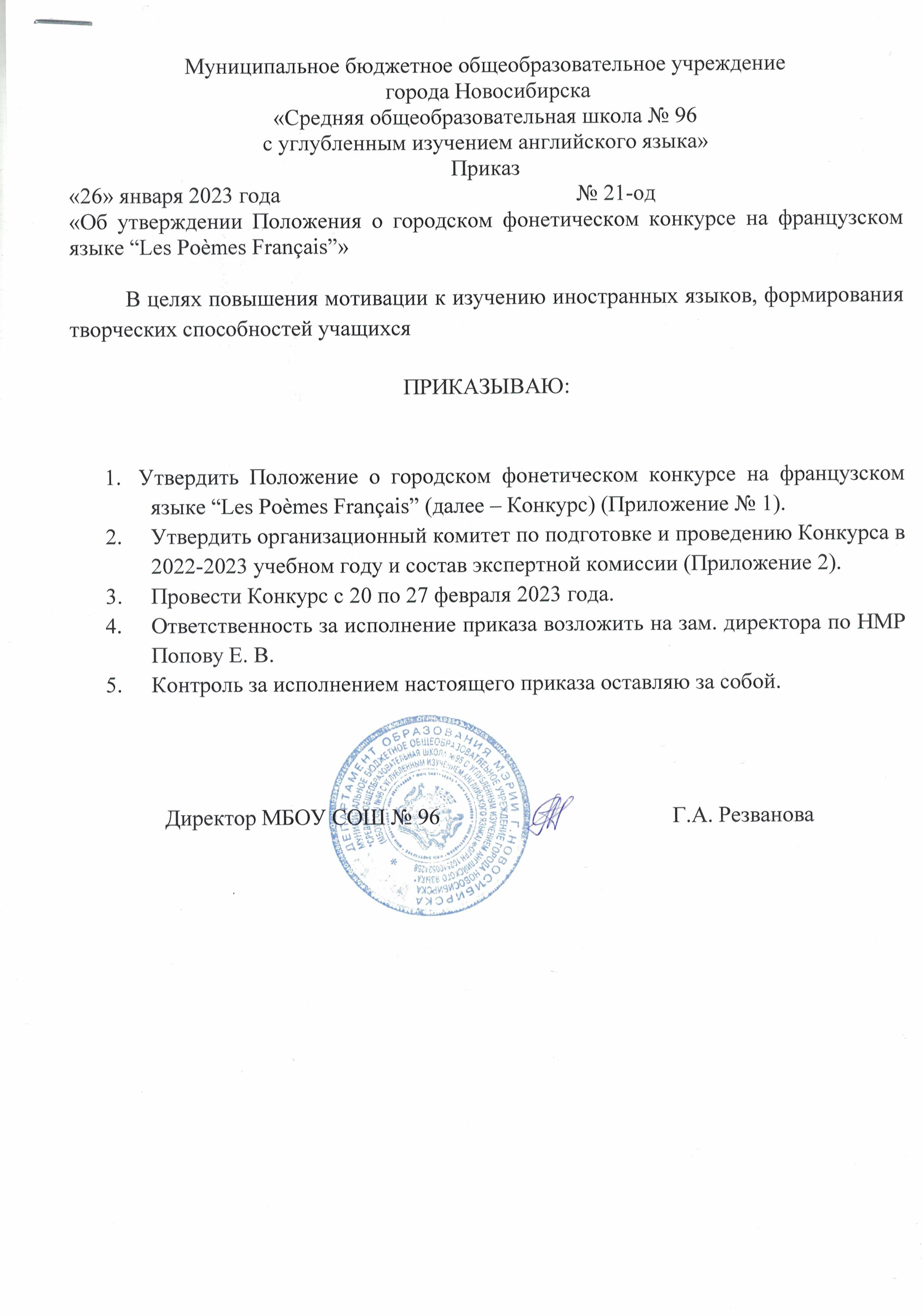 Приложение 1Положение
о городском фонетическом конкурсе на французском языке
 “Les Poèmes Français”1. Общие положения1.1. Настоящее Положение регулирует порядок организации и проведения городского фонетического конкурса на французском языке “Les Poèmes Français” (далее по тексту — Конкурса):- определение состава организационного комитета Конкурса;- определение места и сроков проведения Конкурса;- определение условий участия и порядка проведения Конкурса;- определение возрастных групп участников;- определение конкурсных требований по возрастным группам с учётом временного регламента выступлений;- определение порядка награждения участников.Конкурс проводится среди учащихся 5-11 классов общеобразовательных учреждений города Новосибирска. Конкурс позволяет выявить талантливых учащихся и поощрить их. Мероприятие формирует и развивает коммуникативную и социокультурную компетенции, а также познавательный интерес к французскому языку у учащихся общеобразовательных учреждений и даёт стимул к дальнейшему саморазвитию и самообразованию.1.2. Цели и задачи конкурса:- стимулирование познавательного интереса к иностранному (французскому) языку, активизация творческой, интеллектуальной инициативы школьников;- формирование коммуникативной и социокультурной компетенций у школьников;  выявление талантливых школьников, их поддержка, поощрение, общественное признание; эстетическое воспитание подрастающего поколения средствами иностранного языка на примере поэзии авторов-носителей французского языка; 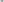 - интеграция учебной и воспитательной работы на иностранном языке.2. Участники конкурса2.1. В Конкурсе могут принять участие учащиеся 5-11 классов общеобразовательных учреждений города Новосибирска в соответствии с возрастными группами (каждая группа оценивается отдельно):1) 5-6 классы;2) 7-8 классы;3) 9-11 классы.3. Организаторы Конкурса3.1. Организатором Конкурса является МБОУ СОШ № 96 с углубленным изучением английского языка.3.2. Оргкомитет Конкурса:- формируется приказом директора МБОУ СОШ № 96 с углубленным изучением английского языка;- готовит материалы для рассылки информации о Конкурсе;- определяет сроки и место проведения Конкурса; - определяет состав экспертной комиссии Конкурса; - осуществляет общее руководство подготовкой и проведением Конкурса;- подводит итоги Конкурса; - готовит сертификаты участников Конкурса, благодарственные письма педагогам, а также грамоты и дипломы для награждения призёров и победителей Конкурса.Оргкомитет имеет право на использование личных данных участников Конкурса (ФИО, учебное учреждение, возраст). 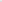 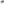 Подавая заявку на участие в Конкурсе, участник автоматически принимает условия и требования данного Положения.4. Жюри Конкурса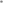 4.1. В состав экспертной комиссии входят педагоги МБОУ СОШ № 96 с углубленным изучением английского языка.Жюри Конкурса оценивает выступления участников, определяет победителей и призёров каждой возрастной группы.Решение жюри окончательно и пересмотру не подлежит.5. Требования к выступлениям и критерии оценивания5.1. Конкурсант представляет 1 аутентичное стихотворное произведение франкоязычного автора. Не допускаются переводы стихотворений с русского языка на французский.При оценивании конкурсного выступления учитывается:- фонетически правильное звучание речи (0-5 баллов);- интонационное оформление речи (0-5 баллов);- знание текста (0-5 баллов);- выразительность речи и артистизм (0-5 баллов);- сложность произведения в соответствии с возрастной группой (0-5 баллов). 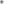 Максимальное количество баллов — 25.Длительность каждого выступления:5-6 классы — от 2 до 5 минут;7-8 классы — от 3 до 7 минут;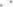 9-11 классы— от 4 до 8 минут.6. Порядок и место проведения КонкурсаКонкурс проводится в заочном формате 20-27 февраля 2023 года.Видеозаписи выступлений или ссылка на них, заявка на участие в Конкурсе  принимаются по электронному адресу elena_popova2012@list.ru до 20 февраля с темой письма «Конкурс».Конкурсные выступления оцениваются отдельно по возрастным группам.7. Финансовые условия7.1. Участие в Конкурсе бесплатное.8. Требования к видеозаписям8.1. Конкурсное выступление предоставляется в виде видеофайла или ссылки на видеозапись.Доступ к ссылке должен быть открыт до окончания Конкурса.Видеосъёмка должна производиться в горизонтальном режиме, без выключения видеокамеры и остановки записи от начала и до конца произведения. Не допускается использование монтажа и обработки видео.9. Подведение итогов Конкурса и награждение9.1. Результаты Конкурса будут размещены на официальном сайте МБОУ СОШ № 96 с углубленным изучением английского языка http://www.s_96.edu54.ru/ в разделе «Новости» после 27 февраля 2023 года..9.2. Отправка наградных материалов участникам будет осуществляться на электронную почту, указанную в заявке, в течение 30 рабочих дней после окончания Конкурса. Электронные наградные материалы являются оригиналами. Рассылка печатных копий наградных документов по почте России не осуществляется.9.3. Призёры и победители награждаются дипломами (1, 2, 3 место).9.4. Участники, не занявшие призовые места, получают сертификаты участников Конкурса.10. Контактная информацияПопова Елена Владимировна — зам. директора по НМР МБОУ СОШ № 96 с углубленным изучением английского языка.Контактный телефон: +7-913-925-04-86Электронная почта: elena_popova2012@list.ruЗаявка на участие в городском фонетическом конкурсе на французском языке “Les Poèmes Français”Приложение 2Организационный комитет конкурсаРезванова Галина Афанасьевна – директор МБОУ СОШ № 96 с углубленным изучением английского языкаКомпанеец Наталья Васильевна – руководитель РМО учителей иностранных языков Дзержинского района города Новосибирска.Попова Елена Владимировна – зам. директора по НМР МБОУ СОШ № 96 с углубленным изучением английского языка.Состав экспертной комиссии Конкурса1. Компанеец Наталья Васильевна – руководитель РМО учителей иностранных языков Дзержинского района города Новосибирска.2. Попова Елена Владимировна – зам. директора по НМР МБОУ СОШ № 96 с углубленным изучением английского языка.3. Ре Оксана Владимировна – руководитель профессионального объединения учителей иностранных языков МБОУ СОШ № 96 с углубленным изучением английского языка.4. Завадская Ольга Владиславовна – учитель французского языка МБОУ СОШ № 96 с углубленным изучением английского языка.5. Сильченко Анастасия Алексеевна - учитель французского языка МБОУ СОШ № 96 с углубленным изучением английского языка.Фамилия, имя, отчество участникаНаименование учебного заведенияВозрастная группа (см. п.2 Положения Конкурса)Фамилия, имя, отчество педагогаСсылка на видеозапись (при наличии)Контактный телефон, e-mail участникаКонтактный телефон, e-mail педагогаНазвание и автор произведения (на французском языке)